1.pielikums projekta iesniegumam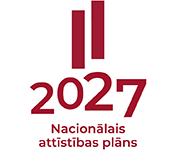 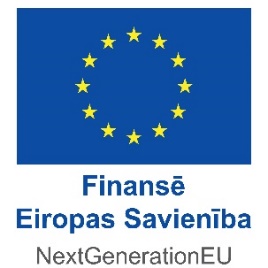 A SADAĻA INFORMĀCIJA PAR PROJEKTA IESNIEDZĒJUA1. Informācija par projekta iesniedzēju Sniedziet informāciju par projekta iesniedzēja organizācijas galvenajām aktivitātēm un darbības virzieniem, t.sk. informāciju par organizācijas pieredzes atbilstību konkursa nolikuma 3.punktā minētajām prasībām. Sniedziet informāciju par projekta iesniedzēja organizācijas galvenajām aktivitātēm un darbības virzieniem darbā ar sabiedrības interešu uzraudzību par ārvalstu investīciju un valsts budžeta finansējuma izlietojumu.A2. Projekta iesniedzēja un tā sadarbības partneru biedru skaits (biedrībām) vai dibinātāju skaits (nodibinājumiem)Tabulā norāda informāciju gan par projekta iesniedzēju, gan tā sadarbības partneriem, pievienojot papildus kolonnas, atkarībā no sadarbības partneru skaita.B SADAĻAPROJEKTA APRAKSTSB 1. Projekta iesniegumā ietvertā (-ās) atbalstāmās darbībasLūdzu, atzīmējiet ar X vienu darbības virzienu vai vairākus, uz kuru(-iem) attiecas projekts (atzīmēto darbību skaits neietekmē projekta novērtējumu):B 2. Projektā plānoto darbību īstenošanas rezultātā tiks iesaistītas pašvaldību un starptautiskā līmeņa organizācijas no publiskās pārvaldes Lūdzu, norādīt, kādas pašvaldības un starptautiska līmeņa organizācijas no publiskās pārvaldes tiks iesaistītas projekta īstenošanā (norādīto organizāciju skaits ietekmē projekta novērtējumu).B 3. Projekta īstenošanas periods un darbību laika grafiks *ailēs norāda ar X, kurā ceturksnī konkrētā darbība tiks īstenota* darbību numerācijai un nosaukumam jāsakrīt ar projekta iesnieguma 1.2.sadaļā norādīto darbību numerāciju un nosaukumu B 4. Projekta risku izvērtējums B 5. Projekta tiešās mērķa grupas (dalībnieku) skaits un raksturojums Lūdzam norādīt plānoto mērķa grupu (dalībnieku), tai skaitā, ja attiecināms, izglītības vai apmācību dalībnieku skaitu, kas tiks apmācīti projekta. Vēršam uzmanību, ka, ja projektā plānotas apmācības, faktiskā mērķa grupa jāuzskaita un pie atskaitēm jāiesniedz informācija sadalījumā pa dzimumiem un vecuma grupām.* Mērķa grupu(-as) veido fizisku personu un/vai organizāciju kopums. Vienu fizisku personu (vai organizāciju) nevar iekļaut vairākās mērķa grupās.B 6. Projekta kopsavilkums (VIZĪTKARTE)Īss projekta apraksts, ietverot informāciju par mērķa grupu (dalībniekiem) un projekta īstenošanas vietu, galvenajām darbībām un plānotajiem rezultātiem (ne vairāk kā 1500 rakstu zīmes). Projekta apstiprināšanas gadījumā šī informācija tiks publicēta Sabiedrības integrācijas fonda tīmekļvietnē kā projekta vizītkarte.C SADAĻAPROJEKTA BUDŽETA SKAIDROJUMIC 1. Projekta budžeta pozīciju skaidrojumsLūdzam sniegt īsu skaidrojumu un nepieciešamības pamatojumu, un/vai aprēķinu par projekta budžetā ietvertajām darbību īstenošanas izmaksu pozīcijām, ievērojot lietderības, ekonomiskuma un efektivitātes principu.Lūdzam nodrošināt, ka projekta īstenošanai nepieciešamo piegādes, pakalpojuma vai uzņēmuma līgumu slēgšanā tiek ievērota normatīvajos aktos noteiktā līguma slēgšanas tiesību piešķiršanas procedūra un noteiktie ierobežojumi šādu līgumu slēgšanai (MK noteikumu Nr. 104 11. un 12. punkts).Biedru (dibinātāju) juridiskais statussBiedru (dibinātāju) skaits organizācijā(projekta īstenotāja)Biedru (dibinātāju) skaits organizācijā(sadarbības partnera Nr.1)Biedru (dibinātāju) skaits organizācijā(sadarbības partnera Nr.2)Fiziska personaBiedrībaNodibinājumsValsts iestādePašvaldībaPašvaldības iestādeKomersantsCits (norādīt)1.1.finansējuma saņēmēja un sadarbības partneru ekspertu piesaiste1.2.finansējuma saņēmēja un sadarbības partneru dalība apmācībās, semināros, konferencēs, diskusijās, darba grupās, pieredzes apmaiņas vizītēs, tostarp ārvalstīs, stažēšanās pasākumos, informatīvos pasākumos un līdzdalības platformās valsts, pašvaldību un starptautiskā līmenī vai to organizēšana1.3.finansējuma saņēmēja un sadarbības partneru dalība NVO tīklošanās pasākumos un to organizēšana1.4.metodiku, rokasgrāmatu, stratēģiju, vadlīniju, ieteikumu, instrukciju, informācijas apkopojumu, aptauju, analītisko aprakstu, atzinumu un viedokļu apkopojumu izstrāde un atbalsta sniegšana organizācijām to darbības uzsākšanai investīcijas mērķa jomās1.5.informācijas un publicitātes nodrošināšana1.6.projekta vadības un projekta īstenošanas nodrošināšana1.7.projekta izdevumu tiesiskuma un sniegto datu ticamības revīzijas nodrošināšana, ko veic finansējuma saņēmēja iekšējais auditors vai neatkarīgs revidents, lai pārliecinātos par projekta ietvaros veikto izmaksu pamatotību, t.sk., ka nav konstatējamas pazīmes par pieļautu interešu konflikta, dubultfinansējumu, korupcijas un krāpšanas situāciju projektā, kā arī sasniegto rezultātu atbilstību projektā plānotajam1.8.finansējuma saņēmēja un sadarbības partneru dalība ārvalstu investīciju un valsts budžeta finansējuma izlietojuma uzraudzības platformās pašvaldības vai nacionālā līmenī (piemēram, integritātes paktu aktivitātes)Nr.p.k.Pašvaldības/starptautiskā līmeņa organizācijas no publiskās pārvaldesPlānotais īstenošanas periods(ne agrāk kā 01/06/2022 – ne vēlāk kā 31/05/2026)no ___/___/____dd/mm/gggglīdz ___/___/____dd/mm/ggggNr. p.k.Darbības nosaukums2022.gads2022.gads2022.gads2023.gads2023.gads2023.gads2023.gads2024.gads2024.gads2024.gads2024.gads2025.gads2025.gads2025.gads2025.gads2026.gads2026.gadsNr. p.k.Darbības nosaukums23412341234123412N.p.k.RisksRiska aprakstsRiska ietekme(augsta, vidēja, zema)Iestāšanas varbūtība(augsta, vidēja, zema)Riska novēršanas/ mazināšanas pasākumi1.FinanšuPiemēram:Nepareizi saplānota finanšu plūsma….…….2.Īstenošanas Piemēram:Neprecīza darbību plānošanaIepirkumu procedūras norises aizkavēšanas…….3.Atskaites punktu, mērķa un uzraudzības rādītāju sasniegšanasPiemēram:pakalpojumu nodrošināšanai nepietiekams atbilstošo speciālistu skaits………….4.Projekta vadībasPiemēram:Vadības komandas nespēja sastrādāties ……….5.CitsPiemēram:Līgumsaistību neievērošana…Izmaiņas normatīvajos aktos…COVID-19 izraisītās situācijas ietekme ………Mērķa grupas nosaukumsPlānotais dalībnieku skaitsPlānotais dalībnieku skaitsDarbības Nr.(saskaņā ar projekta iesnieguma 1.2.sadaļu)Mērķa grupas nosaukumsceturksnis/gadskopāNr.p.k.Izmaksu pozīcijas nosaukumsSkaidrojums un pamatojums1.2.Utt.